在宅医療・介護連携推進事業ネットワーク会議 出席確認票＊当ネットワーク会議においてWeb会議システム（Cisco Webex Meetings）ご利用時に導入費用が発生することはございません。※メールアドレスは開催に関する情報のご案内および、やむを得ない事由が発生した場合の緊急連絡先として使用いたします。※本確認書データをご入り用の際は愛知県医師会HP「在宅医療・介護・認知症関連」内(https://www.aichi.med.or.jp/rd/homecare/)よりダウンロード、下記メールアドレスまでご連絡ください。※令和5年10月27日（金）～10月31日（火）の5日間は本会移転のため、電話・FAX・Emailが不通となります。そのため、当該期間の申込に関しましてはWebより、お申込いただきますようお願い申し上げます。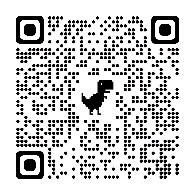 ～地区医師会・行政用～～地区医師会・行政用～～地区医師会・行政用～～地区医師会・行政用～～地区医師会・行政用～【第１回】【第１回】【第２回】【第２回】【第２回】開催日：令和５年１１月１５日（水）開催日：令和５年１２月２０日（水）令和５年１２月２０日（水）時　間：１４：００～１５：３０時　間：１４：００～１５：３０１４：００～１５：３０会　場：ウインクあいち　９階９０２会議室会　場：ウインクあいち　９階９０２会議室ウインクあいち　９階９０２会議室返信締切：令和５年１１月１日（水）返信締切：令和５年１２月６日（水）市町村市町村市　・　町　・　村所属機関名（部署名）所属機関名（部署名）連絡先連絡先（ＴＥＬ）（ＦＡＸ）氏名職種(例：事務員、医師、介護士、看護師等）参加希望日参加方法１第１回第２回来場オンライン２第１回第２回来場オンライン３第１回第２回来場オンラインメールアドレス＜お問い合わせ先＞公益社団法人愛知県医師会　医療業務部第３課ＴＥＬ：052-241-4143　ＦＡＸ：052-241-4130E-mail：chiiki_3@aichi.med.or.jp